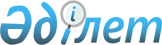 О признании утратившим силу приказа и.о. Министра сельского хозяйства Республики Казахстан от 25 декабря 2003 года № 660 "Об утверждении Правил идентификации рынков, организаций по производству, заготовке (убою) животных, хранению, переработке и реализации продуктов и сырья животного происхождения, ветеринарных препаратов, кормов и кормовых добавок"Приказ Министра сельского хозяйства Республики Казахстан от 23 августа 2010 года № 528

      В соответствии с пунктом 1 статьи 27 Закона Республики Казахстан "О нормативных правовых актах", ПРИКАЗЫВАЮ:



      1. Признать утратившим силу приказ и.о. Министра сельского хозяйства Республики Казахстан от 25 декабря 2003 года № 660 "Об утверждении Правил идентификации рынков, организаций по производству, заготовке (убою) животных, хранению, переработке и реализации продуктов и сырья животного происхождения, ветеринарных препаратов, кормов и кормовых добавок" (зарегистрированный в Реестре государственной регистрации нормативных правовых актов за № 2684).



      2. Департаменту развития животноводства и ветеринарной безопасности Министерства сельского хозяйства Республики Казахстан (Токсеитова Р.А.) в недельный срок направить копию настоящего приказа в Министерство юстиции Республики Казахстан и обеспечить в установленном законодательством порядке его официальное опубликование в средствах массовой информации.



      3. Настоящий приказ вводится в действие со дня его подписания.      Министр                                    А. Куришбаев
					© 2012. РГП на ПХВ «Институт законодательства и правовой информации Республики Казахстан» Министерства юстиции Республики Казахстан
				